Муниципальный жилищный контрольЖилищным законодательством в качестве одного из полномочий органов местного самоуправления в сфере жилищных правоотношений регламентировано осуществление муниципального жилищного контроля по предоставлению управляющими компаниями минимального перечня услуг и работ, необходимых для обеспечения надлежащего содержания общего имущества в многоквартирных домах, в которых имеются жилые помещения муниципального фонда, то есть принадлежащие администрациям муниципальных образований. Дополнительно к указанным полномочиям областным законом от 26.10.2018 № 16-2-ОЗ администрации городов Архангельска 
и Северодвинска наделены полномочиями 
в сфере лицензионного контроля в отношении лиц, осуществляющих деятельность 
по управлению многоквартирными домами, независимо от формы собственности жилых помещений дома.В указанные органы возможно обращаться по следующим вопросам:- использование муниципального жилищного фонда по целевому назначению;- невыполнение (ненадлежащее выполнение) работ по содержанию и ремонту общего имущества многоквартирного дома;- ненадлежащее содержание придомовых территорий, относящихся к общему имуществу собственников помещений многоквартирного дома.Управление Роспотребнадзора по Архангельской области – уполномоченный орган в сфере защиты прав потребителейВ Управление Роспотребнадзора по Архангельской области и его территориальные органы возможно обращаться по следующим вопросам:- навязывание дополнительных платных услуг, не предусмотренных договором управления;- непредоставление информации об исполнителе и порядке предоставления услуги;- неудовлетворительное санитарное и санитарно-техническое состояние и содержание мест общего пользования жилого дома (в том числе, подвалов);- неудовлетворительное качество воды;- нарушение температурного режима в жилых помещениях;- нарушение требований законодательства при размещении контейнерных площадок и их неудовлетворительное содержание;- наличие грызунов и насекомых в многоквартирном доме и на придомовой территории.По результатам проверки при выявлении нарушений органом контроля выдается обязательное для исполнения предписание об их устранения.Минимальный перечень услуг и работ, необходимых для обеспечения надлежащего содержания общего имущества в многоквартирном домеВ соответствии с постановлением Правительства Российской Федерации от 03.04.2013 
№ 290 в минимальный перечень услуг в числе прочего включены следующие работы: 1) прочистка, ремонт вентиляции;2) ремонт кровли;3) смена желобов карнизов;4) сантехническая уборка чердачных помещений;5) остекление и утепление чердачных окон;6) ремонт фасадов зданий многоквартирных домов;7) ремонт инженерных систем дома; 8) обслуживание тепловых узлов;9) уборка мест общего пользования;10) уборка снега;11) ремонт, уборка и освещение подъездов многоквартирных домов;12) остекление, утепление окон подъездов;13) освещение дворов;14) ремонт, утепление входных дверей;15) ремонт крылец;16) содержание подвалов и иное.Государственная жилищная инспекция Архангельской области – уполномоченный орган в сфере регионального государственного жилищного надзораВиды надзора:- региональный государственный жилищный надзор;- лицензионный контроль в сфере предпринимательской деятельности по управлению многоквартирными домами.В государственную жилищную инспекцию Архангельской области возможно обращаться по следующим вопросам: 1. Невыполнение (ненадлежащее выполнение) работ по содержанию и ремонту общего имущества многоквартирного дома, касающееся: - состояния стен и окон в подъездах; - уборки лестничных маршей, площадок, подвальных и чердачных помещений;- состоянием фасадов и отмосток домов; - освещения дворовой территории и подъездов;- в зимний период уборка кровель домов от снега, наледи и иное.2. Ненадлежащее качество предоставления коммунальных услуг.3. Обоснованность начисления платы за содержание общего имущества многоквартирных домов.4. Законность расходования средств фонда капитального ремонта дома.По результатам проверки при выявлении нарушений органом контроля выдается обязательное для исполнения предписание.Куда можно обратиться в случае ненадлежащего содержания многоквартирного жилого дома.- в государственную жилищную инспекцию Архангельской области (г. Архангельск, ул. Комсомольская, д. 38, корп. 1, 
тел. (8182) 41-31-90, e-mail: archgji@dvinaland.ru);- в городах Архангельске и Северодвинске в органы муниципального жилищного контроля:Управление муниципального жилищного контроля администрации ГО «Город Архангельск» (г. Архангельск, пр. Троицкий, д. 60)Контрольный отдел администрации Северодвинска (г. Северодвинск, ул. Плюснина, д. 7);- в орган муниципального жилищного контроля соответствующего муниципального образования в случае проживания в жилом помещении, относящемся к муниципальному жилищному фонду;- в управление Роспотребнадзора по Архангельской области (г. Архангельск, ул. Гайдара, 24, тел. (8182) 20-05-69).Несогласие с результатами проведенных проверок может быть обжаловано в органы прокуратуры.Важно!Граждане наделены правом защиты своих нарушенных жилищных прав в судебном порядке, путем обращения с соответствующим исковым заявлением.ПРОКУРАТУРА Архангельской области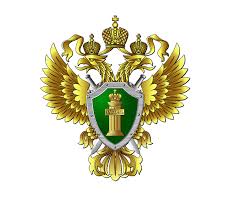 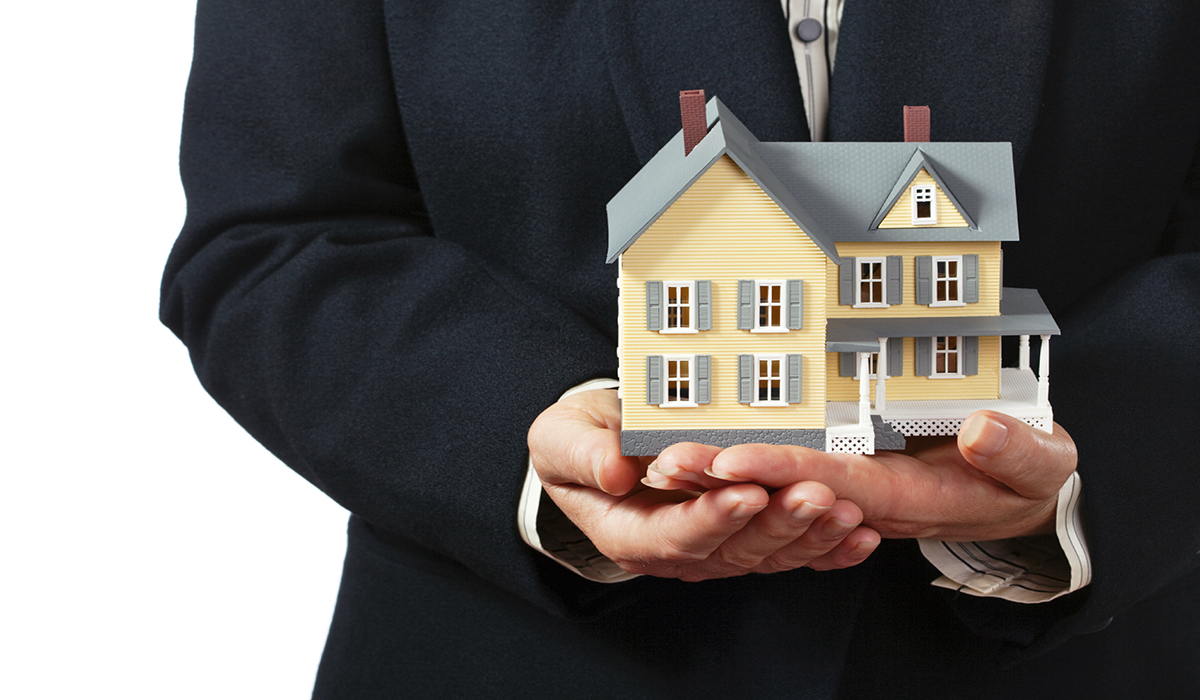 ПАМЯТКАзащита жилищных прав в случае ненадлежащего содержания многоквартирного дома 2021 год 